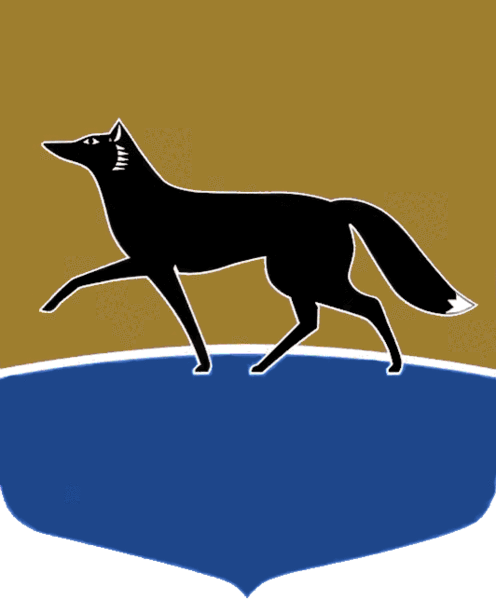 Принято на заседании Думы 27 сентября 2023 года№ 420-VII ДГО согласовании условий 
торгов по предоставлению земельного участка, находящегося в муниципальной собственности, для строительстваВ соответствии с Земельным кодексом Российской Федерации, решениями Думы города от 27.12.2007 № 327-IV ДГ «О Порядке 
управления и распоряжения земельными участками, находящимися 
в собственности муниципального образования городской округ Сургут», 
от 31.05.2023 № 342-VII ДГ «О перечне земельных участков, находящихся 
в муниципальной собственности и подлежащих формированию для строительства», рассмотрев документы, представленные Администрацией города, Дума города РЕШИЛА:1.	Согласовать условия торгов по предоставлению земельного участка, находящегося в муниципальной собственности, для строительства согласно приложению к настоящему решению.2.	Администрации города организовать и провести торги 
по предоставлению земельного участка в соответствии с действующим законодательством.Председатель Думы города							М.Н. Слепов «04» октября 2023 г.Приложениек решению Думы городаот 04.10.2023 № 420-VII ДГУсловия торгов по предоставлению земельного участка, 
находящегося в муниципальной собственности, для строительстваФорма торговАукцион в электронной форме открытый 
по составу участниковПредмет продажиРазмер ежегодной арендной платыНаименование объектаЗемельный участок, находящийся 
в муниципальной собственности, 
для строительстваКадастровый номер86:10:0101062:2Площадь8 570 кв. метровАдрес (местоположение)Ханты-Мансийский автономный округ – Югра, город Сургут, улица Иосифа Каролинского, 2Категория земельЗемли населённых пунктовВид разрешённого использованияМногоэтажная жилая застройка (высотная застройка) (код 2.6)Запись государственной регистрации права собственности№ 86:10:0101062:2-86/055/2021-3 от 26.08.2021Сведения об исходно-разрешительной документации№ 08-13/454 от 07.02.2023, утверждена департаментом архитектуры 
и градостроительства Администрации города 21.02.2023Начальный размер арендной платы15 705 040 рублей (НДС не облагается).Отчёт об оценке от 16.08.2023 № 5233/23.Оценка произведена ООО «Центр экономического содействия» по состоянию 
на 16.08.2023Размер задатка3 141 000 рублейШаг аукциона400 000 рублей